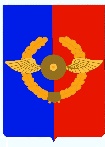 Российская ФедерацияИркутская областьУсольское районное муниципальное образованиеА Д М И Н И С Т Р А Ц И ЯГородского поселенияСреднинского муниципального образованияП О С Т А Н О В Л Е Н И Е От 22.06.2018г.                                  р.п. Средний                                          №55О награждении Благодарностью главы городского поселения Среднинского муниципального образования              В целях поощрения граждан Среднинского муниципального образования за деятельность направленную на благо населения, в честь выпуска учеников 2018 года МБОУ «Белая СОШ», на основании постановления главы от 10.06.2008г. №54 «О почетной грамоте главы Среднинского муниципального образования, Благодарственном письме главы Среднинского муниципального образования, Благодарности главы Среднинского муниципального образования», ходатайствами директора МБОУ Белая СОШ от 04.06.2018г. №124 и от 21.06.2018г. №134, руководствуясь решением Кадрового Совета  от 22.06.2018г. №07, ст.23,48 Устава городского поселения Среднинского муниципального образования, администрация городского поселения Среднинского муниципального образования        П О С Т А Н О В Л Я Е Т:За высокие спортивные достижения, пропаганду здорового образа жизни наградить Благодарностью главы городского поселения Среднинского муниципального образования:1.1. Гончарова Максима;1.2. Стрелова Никиту.За активное участие в творческой жизни школы, гарнизона Белая и Усольского района наградить Благодарностью главы городского поселения Среднинского муниципального образования:              2.1. Арсенову Алину.Специалисту-делопроизводителю Сопленковой О.А. опубликовать данное постановление в средствах массовой информации и разместить на сайте администрации городского поселения Среднинского муниципального образования в информационно- телекоммуникационной сети Интернет.                                   Глава городского поселения                             Среднинского муниципального образования                  В.Д.Барчуков 